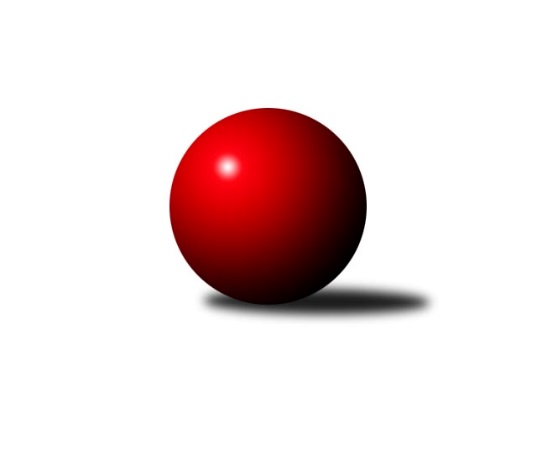 Č.6Ročník 2015/2016	9.4.2016Nejlepšího výkonu v tomto kole: 3379 dosáhlo družstvo: TJ Start Rychnov n. Kn.3.KLM B 2015/2016Výsledky 6. kolaSouhrnný přehled výsledků:TJ Sparta Kutná Hora	- TJ Start Rychnov n. Kn.	3:5	3281:3379	9.0:15.0	31.10.TJ Lokomotiva Trutnov 	- SK Žižkov Praha	3:5	3344:3355	11.5:12.5	31.10.TJ Sokol Tehovec 	- Spartak Rokytnice nad Jizerou	6:2	3250:3145	16.0:8.0	31.10.SK Plaston Šluknov	- KK Kosmonosy 	1:7	2985:3160	5.0:19.0	31.10.SKK Primátor Náchod 	- TJ Tesla Pardubice 	6:2	3324:3263	12.0:12.0	31.10.TJ Narex Česká Lípa 	- TJ Sokol Benešov 	8:0	3097:2995	16.0:8.0	31.10.Spartak Rokytnice nad Jizerou	- SK Žižkov Praha	5:3	3400:3320	13.0:11.0	9.4.TJ Sokol Tehovec 	- TJ Sokol Benešov 	7:1	3247:3159	16.0:8.0	9.4.SK Plaston Šluknov	- TJ Sparta Kutná Hora	2:6	2956:2968	10.5:13.5	9.4.TJ Tesla Pardubice 	- TJ Start Rychnov n. Kn.	0:8	3177:3333	8.0:16.0	9.4.SKK Primátor Náchod 	- TJ Lokomotiva Trutnov 	3:5	3227:3282	12.0:12.0	9.4.TJ Narex Česká Lípa 	- KK Kosmonosy 	6:2	3060:2985	12.0:12.0	9.4.Tabulka družstev:	1.	KK Kosmonosy	22	18	0	4	121.5 : 54.5 	299.0 : 229.0 	 3290	36	2.	TJ Start Rychnov n. Kn.	22	15	2	5	113.0 : 63.0 	296.0 : 232.0 	 3300	32	3.	TJ Narex Česká Lípa	22	14	2	6	105.5 : 70.5 	286.5 : 241.5 	 3236	30	4.	TJ Sokol Tehovec	22	14	0	8	102.5 : 73.5 	284.0 : 244.0 	 3275	28	5.	SKK Primátor Náchod	22	11	1	10	90.0 : 86.0 	259.0 : 269.0 	 3235	23	6.	TJ Lokomotiva Trutnov	22	10	1	11	85.0 : 91.0 	259.0 : 269.0 	 3222	21	7.	TJ Sparta Kutná Hora	22	9	1	12	82.0 : 94.0 	247.0 : 281.0 	 3206	19	8.	SK Žižkov Praha	22	8	2	12	78.0 : 98.0 	261.5 : 266.5 	 3208	18	9.	TJ Sokol Benešov	22	8	2	12	75.5 : 100.5 	251.5 : 276.5 	 3228	18	10.	Spartak Rokytnice nad Jizerou	22	6	3	13	77.5 : 98.5 	244.5 : 283.5 	 3218	15	11.	TJ Tesla Pardubice	22	6	1	15	59.0 : 117.0 	248.5 : 279.5 	 3237	13	12.	SK Plaston Šluknov	22	5	1	16	66.5 : 109.5 	231.5 : 296.5 	 3206	11Podrobné výsledky kola:	 TJ Sparta Kutná Hora	3281	3:5	3379	TJ Start Rychnov n. Kn.	Jaroslav Čermák	122 	 117 	 133 	146	518 	 1:3 	 556 	 139	129 	 156	132	Dalibor Ksandr	Vladimír Holý	127 	 128 	 145 	141	541 	 0:4 	 607 	 148	153 	 150	156	Vojtěch Šípek	Dušan Hrčkulák	145 	 119 	 138 	138	540 	 1:3 	 582 	 138	145 	 158	141	Radek Jung	Jiří Barbora	146 	 145 	 137 	131	559 	 2:2 	 531 	 120	151 	 120	140	Jiří Brouček	Petr Dus	128 	 142 	 143 	143	556 	 3:1 	 557 	 151	136 	 137	133	Jaroslav Kejzlar	Michal Hrčkulák	144 	 135 	 145 	143	567 	 2:2 	 546 	 127	141 	 125	153	Martin Čihákrozhodčí: Nejlepší výkon utkání: 607 - Vojtěch Šípek	 TJ Lokomotiva Trutnov 	3344	3:5	3355	SK Žižkov Praha	Michal Vlček	140 	 126 	 129 	149	544 	 2:2 	 526 	 136	135 	 132	123	Martin Beran	Marek Plšek	152 	 148 	 147 	126	573 	 2.5:1.5 	 548 	 131	143 	 147	127	Petr Veverka	Miroslav Kužel	114 	 172 	 131 	140	557 	 1:3 	 611 	 161	119 	 171	160	Luboš Kocmich	Jaroslav Jeníček	136 	 140 	 126 	133	535 	 1:3 	 551 	 122	142 	 148	139	Jiří Zetek	Petr Holý	139 	 151 	 152 	146	588 	 4:0 	 536 	 124	134 	 137	141	Jindřich Valo	Miloš Veigl	149 	 142 	 125 	131	547 	 1:3 	 583 	 143	157 	 147	136	Stanislav Schuhrozhodčí: Nejlepší výkon utkání: 611 - Luboš Kocmich	 TJ Sokol Tehovec 	3250	6:2	3145	Spartak Rokytnice nad Jizerou	Jiří Šťastný	136 	 143 	 121 	155	555 	 4:0 	 513 	 124	141 	 117	131	Slavomír Trepera	Jaroslav Procházka	135 	 148 	 157 	136	576 	 4:0 	 489 	 115	137 	 128	109	Jan Mařas	Martin Hrouda	116 	 128 	 134 	124	502 	 3:1 	 496 	 145	119 	 114	118	Zdeněk st. Novotný st.	Martin Bílek *1	107 	 123 	 132 	147	509 	 1:3 	 562 	 156	128 	 130	148	Petr Janouch	Petr Seidl	135 	 135 	 127 	152	549 	 1:3 	 545 	 136	140 	 138	131	Petr Mařas	Petr Šmidlík	124 	 137 	 148 	150	559 	 3:1 	 540 	 126	134 	 145	135	Milan Valášekrozhodčí: střídání: *1 od 31. hodu Jakub ŠmidlíkNejlepší výkon utkání: 576 - Jaroslav Procházka	 SK Plaston Šluknov	2985	1:7	3160	KK Kosmonosy 	Jan Sklenář	121 	 136 	 128 	124	509 	 1:3 	 519 	 124	124 	 137	134	Věroslav Řípa	Petr Kohlíček	119 	 116 	 134 	140	509 	 2:2 	 500 	 122	135 	 112	131	Jiří Vondráček	Václav Kořánek	124 	 118 	 116 	131	489 	 1:3 	 524 	 119	124 	 149	132	Petr Novák	Radek Marušák	134 	 125 	 137 	105	501 	 1:3 	 521 	 136	136 	 124	125	Tomáš Bajtalon	Petr Vajnar	120 	 125 	 106 	116	467 	 0:4 	 544 	 121	128 	 136	159	Dušan Plocek	Josef Rubanický	124 	 129 	 129 	128	510 	 0:4 	 552 	 129	134 	 146	143	Luboš Benešrozhodčí: Nejlepší výkon utkání: 552 - Luboš Beneš	 SKK Primátor Náchod 	3324	6:2	3263	TJ Tesla Pardubice 	Daniel Balcar *1	101 	 145 	 133 	143	522 	 3:1 	 528 	 139	139 	 117	133	Vít Veselý	Aleš Tichý	139 	 136 	 160 	124	559 	 2:2 	 543 	 133	142 	 142	126	Bedřich Šiška	Martin Kováčik	137 	 127 	 149 	138	551 	 2:2 	 541 	 153	121 	 127	140	Michal Šic	Tomáš Majer	128 	 142 	 147 	123	540 	 1:3 	 568 	 141	156 	 136	135	Milan Vaněk	Jan Adamů	141 	 157 	 143 	130	571 	 1:3 	 545 	 159	107 	 148	131	Martin Hubáček	Tomáš Jirout	125 	 161 	 152 	143	581 	 3:1 	 538 	 124	129 	 130	155	Michal Talackorozhodčí: střídání: *1 od 26. hodu Tomáš AdamůNejlepší výkon utkání: 581 - Tomáš Jirout	 TJ Narex Česká Lípa 	3097	8:0	2995	TJ Sokol Benešov 	Vladimír Ludvík	128 	 129 	 119 	139	515 	 2:2 	 508 	 132	124 	 132	120	Jaroslav Franěk	Marek Kyzivát	143 	 113 	 123 	124	503 	 3:1 	 488 	 125	135 	 106	122	Karel Drábek	Petr Steinz	141 	 114 	 120 	137	512 	 2:2 	 490 	 122	125 	 128	115	Miroslav Šostý	Martin Najman	144 	 125 	 124 	124	517 	 3:1 	 496 	 121	124 	 116	135	Ivan Januš	Miroslav Malý	144 	 129 	 139 	133	545 	 3:1 	 501 	 119	127 	 121	134	Karel Hašek	Jiří Ludvík	125 	 124 	 122 	134	505 	 3:1 	 512 	 124	143 	 121	124	Antonín Šostýrozhodčí: Nejlepší výkon utkání: 545 - Miroslav Malý	 Spartak Rokytnice nad Jizerou	3400	5:3	3320	SK Žižkov Praha	Petr Janouch	163 	 153 	 121 	129	566 	 2:2 	 570 	 148	143 	 142	137	Jiří Zetek	Jakub Stejskal	157 	 143 	 127 	133	560 	 3:1 	 526 	 146	126 	 130	124	Martin Beran	Zdeněk st. Novotný st.	155 	 155 	 146 	155	611 	 4:0 	 529 	 133	133 	 140	123	Luboš Kocmich	Jan Mařas	148 	 129 	 132 	157	566 	 0:4 	 598 	 153	134 	 153	158	Pavel Holub	Slavomír Trepera	130 	 132 	 151 	129	542 	 2:2 	 535 	 138	131 	 131	135	Jindřich Valo	Milan Valášek	148 	 139 	 138 	130	555 	 2:2 	 562 	 143	126 	 154	139	Stanislav Schuhrozhodčí: Nejlepší výkon utkání: 611 - Zdeněk st. Novotný st.	 TJ Sokol Tehovec 	3247	7:1	3159	TJ Sokol Benešov 	Martin Hrouda	130 	 136 	 131 	134	531 	 3:1 	 523 	 141	120 	 130	132	Jaroslav Franěk	Jiří Šťastný	151 	 128 	 138 	147	564 	 3:1 	 532 	 144	134 	 122	132	Filip Januš	Petr Seidl	141 	 123 	 125 	137	526 	 2:2 	 520 	 130	117 	 134	139	Tomáš Svoboda	Martin Bílek *1	120 	 120 	 124 	131	495 	 2:2 	 508 	 101	117 	 148	142	Dušan Dvořák *2	Jakub Šmidlík	142 	 135 	 120 	139	536 	 2:2 	 533 	 143	125 	 129	136	Petr Červ	Jaroslav Procházka	138 	 156 	 158 	143	595 	 4:0 	 543 	 134	149 	 148	112	Ivan Janušrozhodčí: střídání: *1 od 61. hodu Petr Šmidlík, *2 od 61. hodu Lukáš KočíNejlepší výkon utkání: 595 - Jaroslav Procházka	 SK Plaston Šluknov	2956	2:6	2968	TJ Sparta Kutná Hora	Jan Koldan	122 	 121 	 133 	100	476 	 1:3 	 500 	 130	127 	 130	113	Vladimír Holý	Petr Tichý	118 	 113 	 116 	126	473 	 1.5:2.5 	 490 	 118	111 	 129	132	Dušan Hrčkulák	Jan Sklenář	119 	 118 	 147 	128	512 	 2:2 	 519 	 135	125 	 138	121	Vojtěch Kosina	Michal Hercík	140 	 118 	 129 	119	506 	 3:1 	 467 	 116	131 	 104	116	Jiří Barbora	Václav Kořánek	124 	 133 	 113 	117	487 	 1:3 	 493 	 134	116 	 115	128	Jiří Pokorný	Josef Rubanický	118 	 128 	 137 	119	502 	 2:2 	 499 	 114	129 	 135	121	Michal Hrčkulákrozhodčí: Nejlepší výkon utkání: 519 - Vojtěch Kosina	 TJ Tesla Pardubice 	3177	0:8	3333	TJ Start Rychnov n. Kn.	Ladislav Zemánek	138 	 118 	 131 	124	511 	 2:2 	 538 	 122	153 	 141	122	Dalibor Ksandr	Martin Hubáček	137 	 142 	 120 	129	528 	 2:2 	 535 	 132	149 	 118	136	Vojtěch Šípek	Bedřich Šiška *1	113 	 108 	 142 	138	501 	 1:3 	 531 	 124	128 	 138	141	Radek Jung	Milan Vaněk	133 	 157 	 139 	131	560 	 1:3 	 576 	 145	160 	 142	129	Jiří Brouček	Michal Šic	145 	 117 	 131 	115	508 	 1:3 	 555 	 142	123 	 150	140	Martin Čihák	Michal Talacko	161 	 133 	 135 	140	569 	 1:3 	 598 	 160	141 	 143	154	Jaroslav Kejzlarrozhodčí: střídání: *1 od 61. hodu Oldřich HubáčekNejlepší výkon utkání: 598 - Jaroslav Kejzlar	 SKK Primátor Náchod 	3227	3:5	3282	TJ Lokomotiva Trutnov 	Martin Kováčik	142 	 130 	 140 	145	557 	 3:1 	 523 	 135	135 	 115	138	Miroslav Kužel	Aleš Tichý	129 	 127 	 130 	148	534 	 1:3 	 582 	 142	150 	 146	144	Roman Straka	Miloš Voleský	125 	 142 	 130 	141	538 	 4:0 	 498 	 122	141 	 117	118	Jaroslav Jeníček *1	Tomáš Majer	133 	 115 	 123 	131	502 	 0:4 	 570 	 150	139 	 146	135	Marek Plšek	Tomáš Adamů	143 	 143 	 132 	117	535 	 2:2 	 555 	 132	138 	 155	130	Michal Vlček	Jan Adamů	143 	 132 	 132 	154	561 	 2:2 	 554 	 135	142 	 146	131	Tomáš Ryšavýrozhodčí: střídání: *1 od 71. hodu Karel KratochvílNejlepší výkon utkání: 582 - Roman Straka	 TJ Narex Česká Lípa 	3060	6:2	2985	KK Kosmonosy 	Martin Najman	112 	 121 	 130 	143	506 	 1:3 	 502 	 123	130 	 136	113	Tomáš Bajtalon	Marek Kyzivát	121 	 134 	 111 	122	488 	 2:2 	 478 	 122	127 	 114	115	Jiří Vondráček	Jiří Slabý	118 	 120 	 115 	141	494 	 2:2 	 484 	 122	116 	 135	111	Petr Novák	Jiří Ludvík	109 	 131 	 113 	107	460 	 1:3 	 495 	 128	114 	 127	126	Jaroslav Doškář	Miroslav Malý	132 	 161 	 143 	129	565 	 3:1 	 531 	 142	130 	 140	119	Dušan Plocek	Vladimír Ludvík	141 	 130 	 132 	144	547 	 3:1 	 495 	 119	139 	 116	121	Věroslav Řípa *1rozhodčí: střídání: *1 od 61. hodu Pavel ŘíhaNejlepší výkon utkání: 565 - Miroslav MalýPořadí jednotlivců:	jméno hráče	družstvo	celkem	plné	dorážka	chyby	poměr kuž.	Maximum	1.	Miroslav Kužel 	TJ Lokomotiva Trutnov 	590.67	374.8	215.9	3.2	3/4	(619)	2.	Luboš Beneš 	KK Kosmonosy 	577.75	375.3	202.5	2.2	4/4	(626)	3.	Martin Čihák 	TJ Start Rychnov n. Kn.	577.38	373.5	203.9	1.1	4/5	(641)	4.	Dušan Plocek 	KK Kosmonosy 	572.00	368.7	203.3	3.0	4/4	(638)	5.	Michal Hrčkulák 	TJ Sparta Kutná Hora	571.75	371.5	200.3	4.3	4/4	(631)	6.	Petr Seidl 	TJ Sokol Tehovec 	562.56	384.1	178.4	7.4	3/3	(594)	7.	Martin Kováčik 	SKK Primátor Náchod 	561.33	373.4	187.9	3.4	3/3	(592)	8.	Jaroslav Procházka 	TJ Sokol Tehovec 	560.25	372.9	187.3	2.2	3/3	(608)	9.	Milan Vaněk 	TJ Tesla Pardubice 	559.42	370.6	188.8	4.3	4/4	(587)	10.	Tomáš Bajtalon 	KK Kosmonosy 	559.17	372.1	187.1	1.8	4/4	(614)	11.	Vladimír Holý 	TJ Sparta Kutná Hora	558.92	364.5	194.4	3.8	4/4	(585)	12.	Jiří Vondráček 	KK Kosmonosy 	558.25	365.5	192.8	3.3	4/4	(613)	13.	Jan Adamů 	SKK Primátor Náchod 	558.00	369.2	188.8	4.4	3/3	(600)	14.	Tomáš Jirout 	SKK Primátor Náchod 	557.00	370.4	186.6	2.9	3/3	(592)	15.	Vladimír Ludvík 	TJ Narex Česká Lípa 	556.75	364.8	192.0	2.3	2/3	(591)	16.	Michal Talacko 	TJ Tesla Pardubice 	556.33	363.2	193.2	2.9	4/4	(600)	17.	Martin Hubáček 	TJ Tesla Pardubice 	555.67	374.0	181.7	6.9	3/4	(590)	18.	Tomáš Majer 	SKK Primátor Náchod 	555.25	368.1	187.2	3.8	3/3	(594)	19.	Jiří Barbora 	TJ Sparta Kutná Hora	555.08	379.0	176.1	2.3	4/4	(597)	20.	Jiří Zetek 	SK Žižkov Praha	554.40	367.6	186.8	2.4	5/5	(585)	21.	Daniel Balcar 	SKK Primátor Náchod 	554.25	371.8	182.5	4.8	2/3	(571)	22.	Petr Dus 	TJ Sparta Kutná Hora	554.22	367.6	186.7	3.8	3/4	(571)	23.	Petr Janouch 	Spartak Rokytnice nad Jizerou	551.92	368.8	183.2	5.3	3/3	(605)	24.	Petr Mařas 	Spartak Rokytnice nad Jizerou	551.92	372.7	179.3	2.8	3/3	(624)	25.	Luboš Kocmich 	SK Žižkov Praha	551.75	358.3	193.5	2.8	4/5	(611)	26.	Věroslav Řípa 	KK Kosmonosy 	550.88	368.1	182.8	3.6	4/4	(571)	27.	Miroslav Malý 	TJ Narex Česká Lípa 	549.42	371.0	178.4	4.7	3/3	(562)	28.	Tomáš Ryšavý 	TJ Lokomotiva Trutnov 	548.38	358.4	190.0	2.0	4/4	(617)	29.	Jaroslav Kejzlar 	TJ Start Rychnov n. Kn.	548.00	360.0	188.0	2.3	5/5	(579)	30.	Jaroslav Franěk 	TJ Sokol Benešov 	547.50	366.0	181.5	2.3	4/5	(607)	31.	Vojtěch Šípek 	TJ Start Rychnov n. Kn.	547.50	367.6	179.9	3.5	5/5	(607)	32.	Dušan Hrčkulák 	TJ Sparta Kutná Hora	547.00	356.4	190.6	4.8	4/4	(594)	33.	Stanislav Schuh 	SK Žižkov Praha	546.60	359.1	187.5	6.0	5/5	(583)	34.	Martin Beran 	SK Žižkov Praha	545.90	361.9	184.0	4.8	5/5	(620)	35.	Jakub Šmidlík 	TJ Sokol Tehovec 	544.33	356.0	188.3	3.1	3/3	(558)	36.	Ivan Januš 	TJ Sokol Benešov 	541.63	359.8	181.9	4.3	4/5	(569)	37.	Michal Vlček 	TJ Lokomotiva Trutnov 	539.50	371.9	167.6	7.1	4/4	(593)	38.	Dalibor Ksandr 	TJ Start Rychnov n. Kn.	539.40	352.0	187.4	1.8	5/5	(574)	39.	Petr Kohlíček 	SK Plaston Šluknov	538.00	362.5	175.5	3.8	3/3	(559)	40.	Petr Šmidlík 	TJ Sokol Tehovec 	536.17	357.4	178.8	3.5	3/3	(576)	41.	Milan Valášek 	Spartak Rokytnice nad Jizerou	536.08	357.3	178.8	4.6	3/3	(604)	42.	Marek Plšek 	TJ Lokomotiva Trutnov 	536.08	364.3	171.8	5.3	4/4	(625)	43.	Martin Hrouda 	TJ Sokol Tehovec 	535.67	362.3	173.3	5.8	2/3	(549)	44.	Josef Rubanický 	SK Plaston Šluknov	535.58	358.3	177.3	3.4	3/3	(561)	45.	Jiří Šťastný 	TJ Sokol Tehovec 	533.33	366.7	166.7	4.3	3/3	(579)	46.	Bedřich Šiška 	TJ Tesla Pardubice 	533.25	357.3	176.0	5.3	4/4	(561)	47.	Slavomír Trepera 	Spartak Rokytnice nad Jizerou	532.17	353.8	178.4	4.8	3/3	(596)	48.	Petr Vajnar 	SK Plaston Šluknov	531.17	346.8	184.3	2.9	3/3	(572)	49.	Petr Steinz 	TJ Narex Česká Lípa 	530.67	371.7	159.0	7.0	3/3	(546)	50.	Zdeněk st. Novotný  st.	Spartak Rokytnice nad Jizerou	530.17	361.8	168.3	7.0	3/3	(588)	51.	Petr Veverka 	SK Žižkov Praha	528.50	352.4	176.1	6.9	4/5	(555)	52.	Michal Šic 	TJ Tesla Pardubice 	527.50	358.0	169.5	6.0	4/4	(556)	53.	Martin Najman 	TJ Narex Česká Lípa 	526.17	358.5	167.7	8.2	3/3	(558)	54.	Tomáš Adamů 	SKK Primátor Náchod 	524.33	345.2	179.1	2.8	3/3	(563)	55.	Radek Marušák 	SK Plaston Šluknov	521.17	356.8	164.4	4.5	3/3	(550)	56.	Miroslav Šostý 	TJ Sokol Benešov 	519.60	356.0	163.6	6.5	5/5	(566)	57.	Marek Kyzivát 	TJ Narex Česká Lípa 	518.50	345.6	172.9	5.3	3/3	(533)	58.	Vít Veselý 	TJ Tesla Pardubice 	517.56	361.6	156.0	7.2	3/4	(542)	59.	Jaroslav Jeníček 	TJ Lokomotiva Trutnov 	511.50	347.7	163.8	5.7	4/4	(552)	60.	Jan Mařas 	Spartak Rokytnice nad Jizerou	508.92	360.1	148.8	10.2	3/3	(583)	61.	Jiří Ludvík 	TJ Narex Česká Lípa 	506.25	347.4	158.8	6.8	3/3	(520)	62.	Karel Kratochvíl 	TJ Lokomotiva Trutnov 	501.88	351.6	150.3	11.8	4/4	(560)	63.	František Tomík 	SK Plaston Šluknov	499.00	351.3	147.7	9.3	3/3	(508)	64.	Jan Sklenář 	SK Plaston Šluknov	495.25	346.0	149.3	11.4	3/3	(516)		Petr Holý 	TJ Lokomotiva Trutnov 	588.00	401.0	187.0	1.0	1/4	(588)		Pavel Říha 	KK Kosmonosy 	581.75	377.0	204.8	3.0	2/4	(625)		David Ryzák 	TJ Lokomotiva Trutnov 	580.00	395.0	185.0	4.0	1/4	(580)		Tomáš Jelínek 	TJ Sparta Kutná Hora	569.00	369.0	200.0	1.0	1/4	(569)		Radek Jung 	TJ Start Rychnov n. Kn.	553.67	361.3	192.3	2.7	3/5	(582)		Tomáš Svoboda 	TJ Sokol Benešov 	552.50	367.5	185.0	4.0	2/5	(574)		Tomáš Čožík 	TJ Sokol Benešov 	550.33	363.0	187.3	1.7	3/5	(573)		Dušan Dvořák 	TJ Sokol Benešov 	550.33	378.3	172.0	4.0	3/5	(565)		Leoš Vobořil 	TJ Sparta Kutná Hora	550.00	361.5	188.5	2.0	2/4	(574)		Martin Bílek 	TJ Sokol Tehovec 	547.00	380.0	167.0	7.0	1/3	(547)		Miloš Veigl 	TJ Lokomotiva Trutnov 	547.00	384.0	163.0	11.0	1/4	(547)		Petr Červ 	TJ Sokol Benešov 	546.33	353.0	193.3	2.0	3/5	(579)		Vladimír Matějka 	TJ Sokol Benešov 	543.67	368.3	175.3	2.0	3/5	(563)		Aleš Tichý 	SKK Primátor Náchod 	542.33	371.0	171.3	7.7	1/3	(559)		Jiří Brouček 	TJ Start Rychnov n. Kn.	534.00	356.0	178.0	3.7	3/5	(539)		Ladislav Zemánek 	TJ Tesla Pardubice 	533.75	364.0	169.8	4.0	2/4	(547)		Petr Novák 	KK Kosmonosy 	531.50	350.0	181.5	2.5	2/4	(549)		Karel Drábek 	TJ Sokol Benešov 	531.17	357.5	173.7	6.0	3/5	(572)		Jindřich Valo 	SK Žižkov Praha	529.33	356.3	173.0	5.3	3/5	(536)		Jan Koldan 	SK Plaston Šluknov	525.00	341.0	184.0	2.0	1/3	(537)		Jaroslav Doškář 	KK Kosmonosy 	523.00	353.5	169.5	5.5	2/4	(531)		Zdeněk Slezák 	SK Žižkov Praha	521.00	355.5	165.5	5.5	2/5	(521)		Jiří Slabý 	TJ Narex Česká Lípa 	518.00	334.0	184.0	4.0	1/3	(518)		Jaroslav Čermák 	TJ Sparta Kutná Hora	518.00	371.0	147.0	9.0	1/4	(518)		Pavel Holub 	SK Žižkov Praha	517.50	354.5	163.0	4.5	2/5	(533)		Vojtěch Kosina 	TJ Sparta Kutná Hora	515.50	355.0	160.5	7.0	2/4	(526)		Jaroslav Havlíček 	TJ Sparta Kutná Hora	515.00	341.0	174.0	7.0	1/4	(515)		Jaroslav Šmejda 	TJ Start Rychnov n. Kn.	513.17	362.0	151.2	8.7	3/5	(544)		Antonín Šostý 	TJ Sokol Benešov 	512.00	347.0	165.0	0.0	1/5	(512)		Josef Zderadička 	SK Žižkov Praha	504.00	341.0	163.0	6.0	1/5	(504)		Karel Hašek 	TJ Sokol Benešov 	501.00	335.0	166.0	3.0	1/5	(501)		Václav Kořánek 	SK Plaston Šluknov	489.00	343.0	146.0	6.0	1/3	(489)Sportovně technické informace:Starty náhradníků:registrační číslo	jméno a příjmení 	datum startu 	družstvo	číslo startu1407	Petr Seidl	09.04.2016	TJ Sokol Tehovec 	6x12366	Jiří Brouček	09.04.2016	TJ Start Rychnov n. Kn.	9x22667	Jindřich Valo	09.04.2016	SK Žižkov Praha	7x10698	Tomáš Polášek	09.04.2016	TJ Lokomotiva Trutnov 	8x2557	Dušan Plocek	09.04.2016	KK Kosmonosy 	10x11734	Luboš Kocmich	09.04.2016	SK Žižkov Praha	10x
Hráči dopsaní na soupisku:registrační číslo	jméno a příjmení 	datum startu 	družstvo	Program dalšího kola:7. koloNejlepší šestka kola - absolutněNejlepší šestka kola - absolutněNejlepší šestka kola - absolutněNejlepší šestka kola - absolutněNejlepší šestka kola - dle průměru kuželenNejlepší šestka kola - dle průměru kuželenNejlepší šestka kola - dle průměru kuželenNejlepší šestka kola - dle průměru kuželenNejlepší šestka kola - dle průměru kuželenPočetJménoNázev týmuVýkonPočetJménoNázev týmuPrůměr (%)Výkon1xLuboš KocmichŽižkov6111xVojtěch ŠípekRychnov111.216071xVojtěch ŠípekRychnov6072xLuboš BenešKosmonosy108.415521xPetr HolýTrutnov5882xMiroslav MalýČ. Lípa107.045451xStanislav SchuhŽižkov5832xDušan PlocekKosmonosy106.845441xRadek JungRychnov5824xJaroslav ProcházkaTehovec106.655761xTomáš JiroutNáchod5811xRadek JungRychnov106.63582